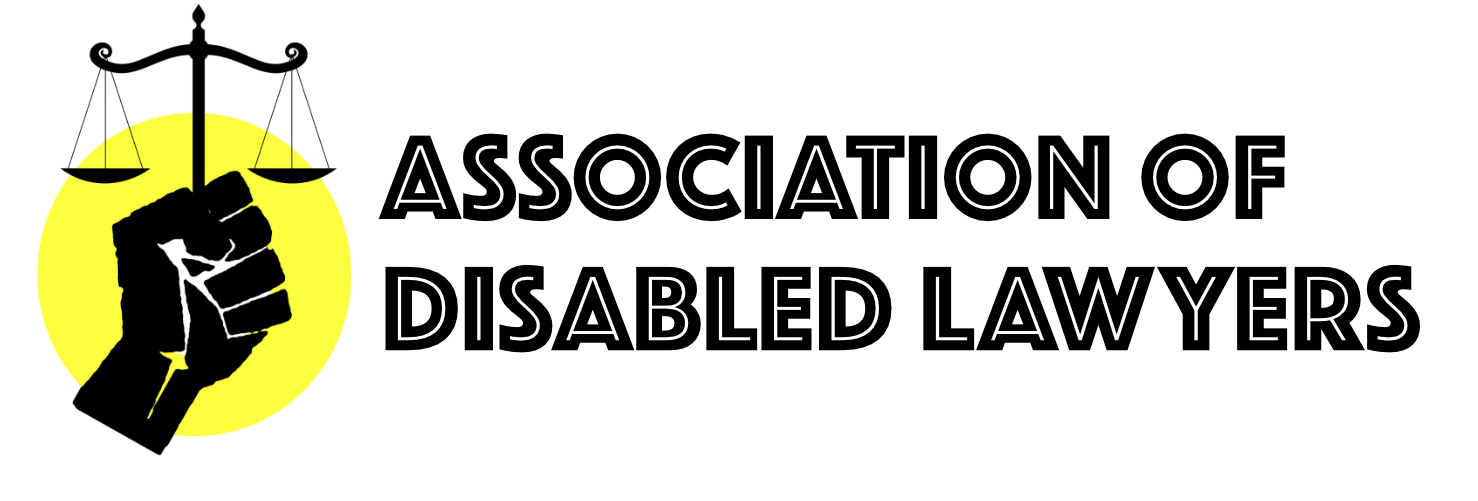 Executive Committee Application FormAny information you provide on this form will be kept confidential, with the exception of Part 4, which will be circulated to the membership for voting purposes.If you have any questions or want to submit an application, please email us at admin@disabledlawyers.co.uk Closing date: 31st March 2020 by 5 p.m.Name:Address:Tel/ text/ minicom:Email:Membership (Yes/No) *is requiredDisability ExperienceAt least 75% of the Executive Committee must have lived experience of disability or health conditions. Please state if you have your own lived experience of disability or health conditions:Please describe any other relevant experience of disability or health conditions, for example, within your family, friends or work:About youAge:Gender:Ethnic origin:Sexual orientation:Religion or belief:Profession:The Association of Disabled Lawyers will always strive ensure diversity on its Executive Committee. We, therefore, particularly welcome solicitors, academics, legal executives and people who are LGBTQ+, women or of colour or BAME. We are also seeking people from the working-class.  If you prefer not to disclose the information requested above, please insert “prefer not to say” at all or any of the above. Officer Role or Executive CommitteeAre seeking to fulfil an Officer Role? If so, which one:Officer roles will be assigned once the Executive Committee has formed. The available roles are:Vice-Chair; Treasurer; Academics’ Representative who must be a professional teacher and/or researcher of law; Barristers’ Representative who must be a member of the Bar or the equivalent; Solicitors’ Representative who must be admitted as a solicitor or the equivalent; Legal Executives’ Representative who must be a Fellows, Members or Associates of the Institute of Legal Executives; Students’ Representative who must be a pupil barrister, trainee solicitor or registered student of law; and Secretary.Your suitability to fulfil the Executive Committee roleExecutive Committee members should collectively have a range of competencies and skills to fulfil their duties. Key competencies and skills are: An understanding of the Association’s aims and constitution;An understanding of the social model of disability;Commitment to equality, diversity and the Association;Team working; Creativity;Ambassadorship;Building relationships;Public speaking;Fundraising / income generation;Marketing, communication and social media;Corporate governance;Finance;Human resources;Event Management; andMentoring;How do your abilities and experience demonstrate these requirements? Please note that you do not need to meet all of these knowledge and skill areas. (500 words) DeclarationI declare that:I am over age 18;I am not an undischarged bankrupt;I have not been removed previously from Trustee or Committee Membership of a charity by either a Court or the Charity Commissioners;I am not subject to a disqualification order under the Company Directors’ Disqualification Act 1986;I am, in the light of the above, not disqualified by the Charities Act 1993 (Section 72) from acting as a charity Committee Member (Trustee);I undertake to fulfil my responsibilities and duties as a Executive Committee Member in good faith, in accordance with the law and within the Association’s objects;I do not have any financial interests that are in conflict with those of the Association (either in person or through close family or business connections) except those which I have formally notified in the ‘Declaration of Interest’ pro-forma below; andI undertake to notify any perceived conflict of interest at any meeting Executive Committee Members are required to make a decision or undertake discussion which may be perceived as affecting my personal or business interests. Where I am deemed to be conflicted, I will absent myself entirely from any discussion or decision on the matter and not vote on it.Please identify, for all employment that you have: Employer name: Position:Please identify all roles alternative to employment you have that provide an income, including:self-employment;member of a partnership or limited liability partnership; director of a company for which you receive remuneration (including dividends, if you control that company).Please list any positions of Public Responsibility (eg MP, Councillor, non-executive director of a non-departmental public body).Does your occupation potentially involve competition with the Association, If so, please give details of the nature of any conflict potential, and indicate how you will manage this.Do you have managerial responsibility for or any financial interests in any commercial business that does, or you are aware plans to do business with the Association or its subsidiaries? If so, please give details:Are you a trustee, director or non-executive member of any charity, housing association or organisation? If so, please give details:Are you aware of any other interest that may give rise to a conflict in your dealings as an Executive Committee Member of the Association? If so, please give details:Please list any other conflicts that are not covered by the above:I certify that the above answers and details are, to the best of my knowledge, true. I will advise the Director of Finance and Resources should my circumstances change such that my Declaration of Interest requires amendment.Signed: Date: Name in block capitals: 